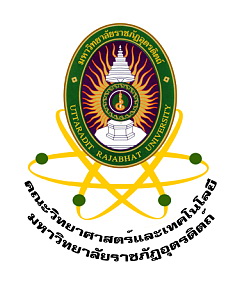 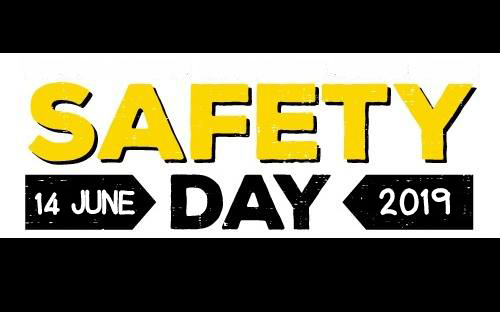 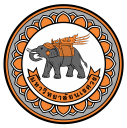 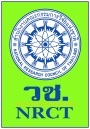 กติกาการประกวดภาพถ่าย ภายใต้หัวข้อ “การเสริมสร้างวัฒนธรรมความปลอดภัยในสถานศึกษา”ในงาน Safety Day วันศุกร์ที่ 14 มิถุนายน 2562 ณ คณะวิทยาศาสตร์และเทคโนโลยี มหาวิทยาลัยราชภัฏอุตรดิตถ์1. หัวข้อการประกวด“การเสริมสร้างวัฒนธรรมความปลอดภัยในสถานศึกษา”2. ประเภทของภาพถ่ายภาพถ่าย3. ผู้มีสิทธิ์ส่งผลงานเข้าประกวดนักเรียน นักศึกษาในระดับชั้นประถมศึกษา ระดับมัธยมศึกษา และระดับอุดมศึกษา4. รางวัลการประกวดของแต่ละระดับระดับประถมศึกษา (พร้อมเกียรติบัตร)ผู้ที่ชนะอันดับที่ 1 จำนวนเงิน 800 บาทผู้ที่ชนะอันดับที่ 2 จำนวนเงิน 500 บาทผู้ที่ชนะอันดับที่ 3 จำนวนเงิน 300 บาทระดับมัธยมศึกษา (พร้อมเกียรติบัตร)ผู้ที่ชนะอันดับที่ 1 จำนวนเงิน 1,000 บาทผู้ที่ชนะอันดับที่ 2 จำนวนเงิน 800 บาทผู้ที่ชนะอันดับที่ 3 จำนวนเงิน 500 บาทระดับอุดมศึกษา (พร้อมเกียรติบัตร)ผู้ที่ชนะอันดับที่ 1 จำนวนเงิน 1,500 บาทผู้ที่ชนะอันดับที่ 2 จำนวนเงิน 1,000 บาทผู้ที่ชนะอันดับที่ 3 จำนวนเงิน 800 บาทผู้ที่ชนะการประกวดอันดับที่ 1 และ 2 จะต้องเข้าร่วมการแข่งขันในกิจกรรมการจัดการประชุมทางวิชาการ ครั้งที่ 1 ในวันที่ 26-29 มิถุนายน 2562 ที่มหาวิทยาลัยนเรศวรต่อไป5. การส่งผลงาน● ขนาดของภาพถ่าย 1. ขนาด 12x16 นิ้ว (ขนาดมาตรฐานภาพถ่าย) 2. เป็นภาพที่ถ่ายจากกล้องดิจิตอล หรือ กล้องฟิล์ม สามารถแต่งภาพได้โดยไม่เกินจริง และภาพยังคง มีความเป็นธรรมชาติ 3. ความละเอียดของภาพ ไม่ต่ำกว่า 6 ล้านพิกเซล 6. เงื่อนไขการส่งภาพเข้าประกวด 1. จำกัดท่านละไม่เกิน 2 ภาพ 2. ภาพที่ส่งเข้าประกวด ต้องเป็นภาพที่ผู้ส่งถ่ายด้วยตนเอง ต้องเป็นภาพที่ไม่เคยส่งเข้าประกวด และหรือเคยได้รับรางวัลจากที่อื่นมาก่อน ทั้งไม่เคยตีพิมพ์ใน นิตยสาร หนังสือ แผ่นภาพ หรือ เอกสารใดๆ ที่ทำขึ้นเพื่อการจำหน่าย เพื่อโฆษณา ยกเว้นการเผยแพร่บนเว็บไซต์ส่วนตัว เช่น Facebook, Instagram (ซึ่งเป็นภาพของผู้ส่งเข้าประกวดได้ถ่ายภาพเอง จึงสามารถนำภาพที่เผยแพร่บนเว็บไซต์นั้น มาร่วมส่งเข้าประกวดได้) ผู้ส่งภาพเข้าประกวด จะได้รับรางวัลสูงสุดเพียงรางวัลเดียว 7. การจัดทำภาพเข้าประกวด มีรายละเอียดดังนี้ ส่วนที่ 1 ภาพถ่ายขนาด 12 x 16 นิ้ว ติดลงบนกระดาษแข็งด้านสีขาว ขนาด 16 x 20 นิ้ว ส่วนที่ 2 ไฟล์ภาพในแบบมาตรฐาน .jpg / .png ลงในแผ่น CD ส่วนที่ 3 คำบรรยายใต้ภาพ ให้ผู้ส่งภาพเข้าประกวด บรรยายถึงรายละเอียดของภาพ เรื่องราว เหตุการณ์ ที่มาหรือความประทับใจเกี่ยวกับภาพถ่ายนี้ มาประมาณไม่เกิน 4 บรรทัด โดยใช้ตัวพิมพ์ TH SarabunPSK ขนาดตัวอักษร 24 ตัวพิมพ์หนา ติดใต้ภาพถ่าย (ลักษณะดังภาพ)ตัวอย่างการจัดทำภาพเข้าประกวด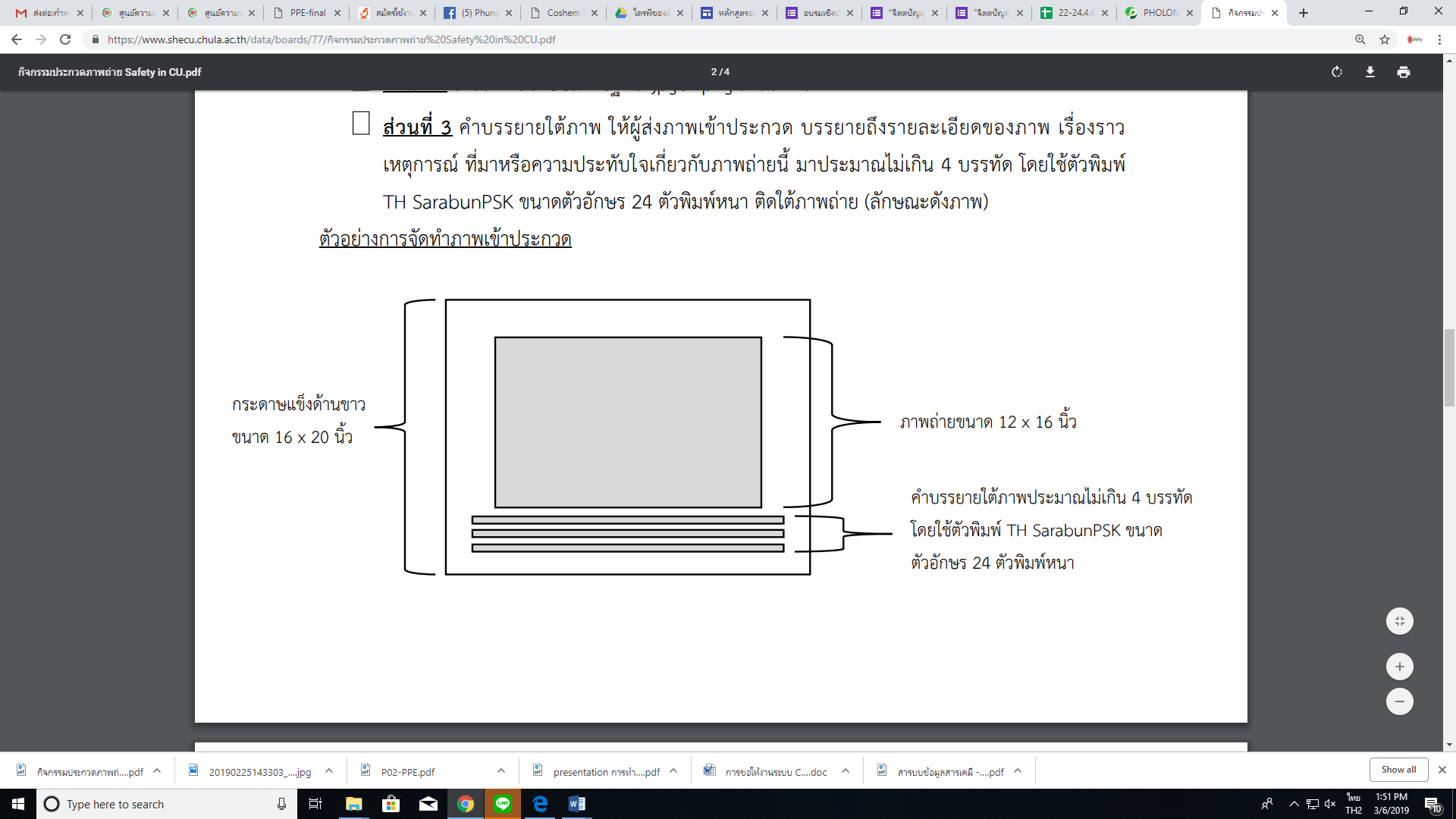 8. การจัดส่งภาพ ประกวดภาพถ่าย เนื่องในงาน Safety Day ประจำปี 2562 คณะวิทยาศาสตร์และเทคโนโลยี มหาวิทยาลัยราชภัฏอุตรดิตถ์  เลขที่ 27 ถ.อินใจมี ต.ท่าอิฐ อ.เมือง จ.อุตรดิตถ์ 530009. การส่งผลงาน  (1) ยื่นด้วยตนเอง ณ สำนักงานคณบดีคณะวิทยาศาสตร์และเทคโนโลยี  มหาวิทยาลัยราชภัฏอุตรดิตถ์      ตำบลท่าอิฐ อำเภอเมือง จังหวัดอุตรดิตถ์ 53000 ภายในวันจันทร์ที่ 10 มิถุนายน 2562 (2) ทางไปรษณีย์ยึดตามวันที่ประทับตราไปรษณีย์ภายในวันศุกร์ที่ 7 มิถุนายน 2562 เท่านั้น10. ข้อตกลง (1) ภาพทุกภาพที่ส่งเข้าประกวด รวมทั้งไฟล์ต้นฉบับ ถือเป็นกรรมสิทธิ์และลิขสิทธิ์ของคณะกรรมการด้านมาตรฐานความปลอดภัยห้องปฏิบัติการที่เกี่ยวข้องกับสารเคมี งานจัดการมาตรฐานและเครือข่าย กองการวิจัยและนวัตกรรม ตลอดจน คณะกรรมการด้านมาตรฐานความปลอดภัยห้องปฏิบัติการที่เกี่ยวข้องกับสารเคมี งานจัดการมาตรฐานและเครือข่าย กองการวิจัยและนวัตกรรม ขอสงวนสิทธิ์ไม่ส่งภาพถ่ายที่เข้าร่วม ประกวดรวมทั้งไฟล์ต้นฉบับคืนให้แก่ผู้ส่งเข้าประกวด (2) คณะกรรมการด้านมาตรฐานความปลอดภัยห้องปฏิบัติการที่เกี่ยวข้องกับสารเคมี งานจัดการมาตรฐานและเครือข่าย กองการวิจัยและนวัตกรรม มีสิทธิ์นำภาพถ่ายที่เข้าร่วมการประกวดครั้งนี้ไปแสดงและเผยแพร่ พิมพ์หรือทำซ้ำ เพื่อใช้ในกิจการของงานฯ (โดยจะไม่มีการนำไปใช้ในเชิงพาณิชย์) และไม่ต้องขออนุญาตและไม่ต้องจ่าย ค่าตอบแทนแก่เจ้าของภาพ (3) ในกรณีที่มีการเผยแพร่ตามข้อ (2) คณะกรรมการด้านมาตรฐานความปลอดภัยห้องปฏิบัติการที่เกี่ยวข้องกับสารเคมี งานจัดการมาตรฐานและเครือข่าย กองการวิจัยและนวัตกรรม จะให้เครดิตผลงานของเจ้าของภาพ (ตามที่ระบุไว้ใน พระราชบัญญัติลิขสิทธิ์ พ.ศ. 2537 มาตรา 18) (4) ภาพที่ส่งเข้าประกวด หากได้รับรางวัลแล้ว แต่พบว่าไม่ถูกต้องตามเงื่อนไขการส่งภาพเข้าประกวดใน ข้อ 4 และภาพนั้นไม่ได้เป็นผลงานของผู้เข้าประกวดเอง ผู้จัดประกวดสามารถยกเลิก และ เปลี่ยนแปลงการตัดสิน รวมทั้งขอรางวัลคืน (5) การตัดสินของคณะกรรมการถือเป็นอันสิ้นสุด ผู้ส่งภาพเข้าประกวดไม่มีสิทธิ์อุทธรณ์ใดๆ ติดต่อสอบถามสำนักงานคณะวิทยาศาสตร์และเทคโนโลยี มหาวิทยาลัยราชภัฏอุตรดิตถ์ อาจารย์ปริญญา ไกรวุฒินันท์ (089-2125375)ใบสมัครประกวดภาพถ่ายหัวข้อ“การเสริมสร้างวัฒนธรรมความปลอดภัยในสถานศึกษา”ในงาน Safety Dayวันศุกร์ที่ 14 มิถุนายน 2562 ณ คณะวิทยาศาสตร์และเทคโนโลยี มหาวิทยาลัยราชภัฏอุตรดิตถ์								หมายเลขภาพ...............ชื่อภาพ........................................................................................................................................................................แนวคิดของภาพ....................................................................................................................................................................................................................................................................................................................................................................................................................................................................................................................................................................................................................................................................................................1. ข้อมูลผู้ส่งภาพประกวดชื่อ-นามสกุล...............................................................................ระดับการศึกษา.............................................สถานศึกษา...........................................................................หมายเลขโทรศัพท์..............................................E-mail.............................................................................................................................................................2. อาจารย์ผู้ควบคุมแล  ……......................……………………………………………………………….………………..…..ตำแหน่ง…………………………………………...................… E-mail……….............................................………………3. สถานศึกษา……………………………..............................................................................................…….…….…เลขที่...................ถนน………………………. ตำบล......................................อำเภอ.............................................. จังหวัด...........................................รหัสไปรษณีย์..................................โทรศัพท์.........................................…. .....................................................................................................................................................การรับรองจากสถานศึกษา	ข้าพเจ้า...................................................................................ตำแหน่ง........................................... หน่วยงาน......................................................................................เบอร์โทร..................................................อำเภอ............................................................จังหวัด...........................................................ขอรับรองว่าข้อมูลข้างต้นของผู้สมัครเป็นความจริงทุกประการ                                                                 ลงชื่อ........................................................... (......................................................................)                                                                  ตำแหน่ง.....................................................                                                                  วันที่.................เดือน................พ.ศ. 2562